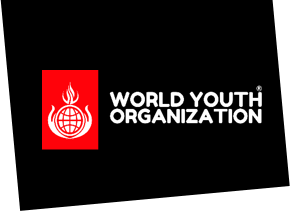 Pre-employment ChecklistWorld Youth OrganizationEmployee DetailsEmployee DetailsEmployee DetailsEmployee DetailsEmployee DetailsEmployee DetailsEmployee Name: Employee Name: Employee Name: Employee Name: Employee Name: Employee Name: Role Applied For: Role Applied For: Role Applied For: Role Applied For: Role Applied For: Role Applied For: Volunteer/TrusteeVolunteer/TrusteePayed StaffPayed StaffDisclosure Barring Service (DBS)Disclosure Barring Service (DBS)Disclosure Barring Service (DBS)Disclosure Barring Service (DBS)Disclosure Barring Service (DBS)Disclosure Barring Service (DBS)Basic DBS CheckBasic DBS CheckStandard DBS CheckStandard DBS CheckEnhanced DBS CheckEnhanced DBS CheckN/AN/AReferenceReferenceReferenceReferenceReferenceReferenceFormer Employer (line manager)Former Employer (line manager)TeacherTeacherColleagueColleagueFriend/FamilyFriend/FamilyRight to Work StatusRight to Work StatusRight to Work StatusRight to Work StatusRight to Work StatusRight to Work StatusRight to WorkRight to WorkN/AN/AMandatory Training/ConsentMandatory Training/ConsentMandatory Training/ConsentMandatory Training/ConsentMandatory Training/ConsentMandatory Training/ConsentSafer Staffing & RecruitmentSafer Staffing & RecruitmentEquality and Diversity Equality and Diversity LGBTQ+ AwarenessLGBTQ+ AwarenessChild Protection AwarenessChild Protection AwarenessConfidentiality/Info SharingConfidentiality/Info SharingDesignated Safeguarding Lead Designated Safeguarding Lead WYO Educate Facilitator TrainingWYO Educate Facilitator TrainingMental Health First Aid TrainingMental Health First Aid TrainingVideo/Photography ConsentVideo/Photography ConsentSocial Media TrainingSocial Media TrainingSigned off by appropriate member of staffSigned off by appropriate member of staffSigned off by appropriate member of staffSigned off by appropriate member of staffSigned off by appropriate member of staffSigned off by appropriate member of staffNameDateDateDateRole at CharityRole at Charity